Projet starcraftPar Samuel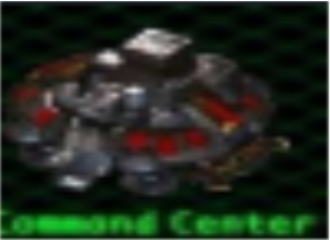 Base spatialeCommand center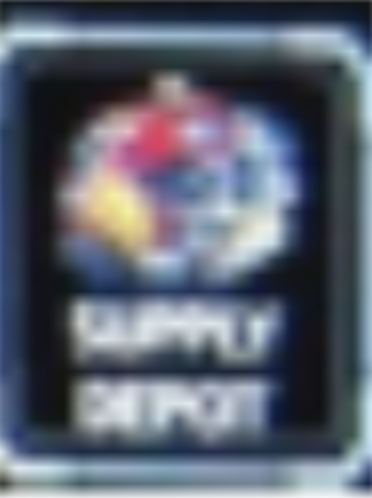 Entrepôt supply depot 10x